Food Hygiene Rating Scheme - Appeals Form 4WH	I do not agree with the score on the door given by the inspecting officer because (please explain below under each of the three headings):Once completed, please return this form to:Principal Environmental Health Officer (Food), Community Safety, Torbay Council, Town Hall, Castle Circus, Torquay, TQ1 3DRFood business operator: Business name: Business address: Telephone No:Date of inspection: Score given: Date notified of score:Compliance with food hygiene and safety proceduresCompliance with structural requirementsConfidence in management/control proceduresSigned: 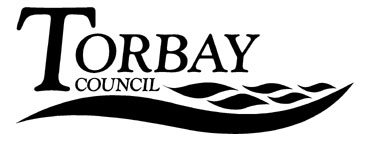 Name: Position: Date: 